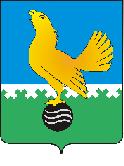 Ханты-Мансийский автономный округ - Юграмуниципальное образованиегородской округ город Пыть-ЯхКОМИТЕТ ПО ФИНАНСАМП Р И К А З05.06.2013									      		№ 11Об утверждении Порядка составления и ведения сводной бюджетной росписи бюджета города Пыть-Яха и бюджетных росписей главных распорядителей средств бюджета города Пыть-Яха (главных администраторов источников финансирования дефицита бюджета) и лимитов бюджетных обязательств города Пыть-Яха(с изм. от 30.12.2015 № 34, 
от 27.12.2017 № 32)В соответствии со статьями 217, 219.1 Бюджетного кодекса Российской Федерации, пунктом 4 стати 4 и пунктом 11 статьи 20 Положения о бюджетном процессе в муниципальном образовании городской округ город Пыть–Ях, утвержденного решением Думы города Пыть-Яха от 21.03.2014 № 258,ПРИКАЗЫВАЮ:1.	Утвердить прилагаемый Порядок составления и ведения сводной бюджетной росписи бюджета города Пыть-Яха и бюджетных росписей главных распорядителей средств бюджета города Пыть-Яха (главных администраторов источников финансирования дефицита бюджета) и лимитов бюджетных обязательств города Пыть-Яха.2.	Отделу по информационным ресурсам администрации города (Карауш С.Г.) осуществить техническое обеспечение реализации Порядка составления и ведения сводной бюджетной росписи бюджета города Пыть-Яха и бюджетных росписей главных распорядителей средств бюджета города Пыть-Яха (главных администраторов источников финансирования дефицита бюджета) и лимитов бюджетных обязательств города Пыть-Яха.3.	Комитету по финансам направить настоящий приказ главным распорядителям средств бюджета городского округа.4.	Признать утратившими силу с 01.01.2013 года:- приказ комитета по финансам от 22.09.2009 № 5 «О порядке составления и ведения сводной бюджетной росписи бюджета городского округа и бюджетных росписей главных распорядителей городского бюджета (администраторов источников финансирования дефицита бюджета) муниципального образования городской округ город Пыть – Ях»;- приказ комитета по финансам от 27.12.2010 № 36 ««О внесение изменений в Приказ Комитета по финансам от 22.09.2009 № 5 «О порядке составления и ведения сводной бюджетной росписи бюджета городского округа и бюджетных росписей главных распорядителей городского бюджета (администраторов источников финансирования дефицита бюджета) муниципального образования городской округ город Пыть – Ях»»;- приказ комитета по финансам от 06.06.2012 № 19 ««О внесение изменений в Приказ Комитета по финансам от 22.09.2009 № 5 «О порядке составления и ведения сводной бюджетной росписи бюджета городского округа и бюджетных росписей главных распорядителей городского бюджета (администраторов источников финансирования дефицита бюджета) муниципального образования городской округ город Пыть – Ях»».5.	Настоящий приказ распространяет свое действие с 01.06.2013 года.6.	Контроль за исполнением приказа оставляю за собой. Заместитель председателя комитета по финансам 							Е.Г. БаляеваПриложениек приказу комитета по финансамадминистрации города Пыть-Яха 05.06.2013 № 11 (с изм. от 30.12.2015 № 34, от 27.12.2017 № 32)Порядок составления и ведения сводной бюджетной росписи бюджета города Пыть-Яха, бюджетных росписей главных распорядителей средств бюджета города Пыть-Яха (главных администраторов источников внутреннего финансирования дефицита бюджета города Пыть-Яха) и лимитов бюджетных обязательств города Пыть-ЯхаI. Общие положения1.1.	Настоящий Порядок составления и ведения сводной бюджетной росписи бюджета города Пыть-Яха, бюджетных росписей главных распорядителей средств бюджета города Пыть-Яха (главных администраторов источников внутреннего финансирования дефицита бюджета города Пыть-Яха) и лимитов бюджетных обязательств города Пыть-Яха (далее - Порядок) разработан в соответствии с Бюджетным кодексом Российской Федерации в целях организации исполнения бюджета города Пыть-Яха по расходам и источникам внутреннего финансирования дефицита бюджета города Пыть-Яха и определяет правила составления и ведения сводной бюджетной росписи бюджета города Пыть-Яха (далее - сводная бюджетная роспись), бюджетных росписей главных распорядителей средств бюджета города Пыть-Яха (главных администраторов источников внутреннего финансирования дефицита бюджета города Пыть-Яха) (далее - бюджетная роспись) и лимитов бюджетных обязательств города Пыть-Яха (далее – лимиты бюджетных обязательств).1.2.	Составление и ведение сводной бюджетной росписи, бюджетных росписей, лимитов бюджетных обязательств осуществляется с использованием специализированного программного обеспечения для автоматизации бюджетного процесса.1.3.	Учитывая особенности составления и ведения сводной бюджетной росписи бюджета города Пыть-Яха, бюджетных росписей главных распорядителей средств бюджета города Пыть-Яха (главных администраторов источников внутреннего финансирования дефицита бюджета города Пыть-Яха) и лимитов бюджетных обязательств города Пыть-Яха, установить, что показателей сводной бюджетной росписи расходов бюджета города Пыть-Яха и бюджетных росписей главных распорядителей средств бюджета города Пыть-Яха (главных администраторов источников внутреннего финансирования дефицита бюджета города Пыть-Яха) и лимитов бюджетных обязательств города Пыть-Яха в специализированном программном обеспечении для автоматизации бюджетного процесса ведутся совмещенно.1.4.	В целях составления и ведения сводной бюджетной росписи, бюджетных росписей, лимитов бюджетных обязательств применяется бюджетная классификация Российской Федерации (далее - бюджетная классификация), перечень лицевых счетов и дополнительная классификация расходов бюджета города Пыть-Яха и источников внутреннего финансирования дефицита бюджета города Пыть-Яха (далее - дополнительная классификация).1.5.	Дополнительная классификация используется для получения аналитической информации о расходах бюджета города Пыть-Яха и включает:КОСГУ - аналитический классификатор операций сектора государственного управления;тип средств - аналитический классификатор источников финансового обеспечения расходов бюджета города Пыть-Яха;мероприятие - аналитический классификатор детализации расходов бюджета города Пыть-Яха;направление – аналитический классификатор получателей средств бюджета, а также подведомственных бюджетных и автономных учреждений.Дополнительная классификация расходов бюджета городского округа ведется комитетом по финансам администрации города Пыть-Яха (далее – комитет по финансам) с использованием специализированного программного обеспечения для автоматизации бюджетного процесса.1.6.	Распределение расходов бюджета города Пыть-Яха по кодам дополнительной классификации осуществляется с учетом полученных от главных распорядителей средств бюджета города Пыть-Яха данных в обоснованиях бюджетных ассигнований при формировании проекта решения о бюджете города Пыть-Яха на очередной финансовый год и на плановый период.1.7.	Формы документов, установленные настоящим Порядком, составляются и предоставляются на бумажных носителях и (или) в электронном виде с использованием специализированного программного обеспечения для автоматизации бюджетного процесса.При технической возможности документы передаются только в электронном виде, подписанные квалифицированной электронной подписью уполномоченного лица (в соответствии с количеством и видом подписей на соответствующих формах документов, утвержденных настоящим Порядком).1.8.	В формах документов дополнительно указываются:вид плана – классификатор, отражающий вид планового документа; вид изменений – классификатор, отражающий вид изменений сводной бюджетной росписи муниципального образования, лимитов бюджетных обязательств.II. Состав сводной бюджетной росписи,
порядок ее составления и утверждения.2.1.	Сводная бюджетная роспись составляется и ведется комитетом по финансам в соответствии со статьей 217 Бюджетного кодекса Российской Федерации.2.2.	В состав сводной бюджетной росписи включаются:бюджетные ассигнования по расходам бюджета города Пыть-Яха на очередной финансовый год и на плановый период (показатели сводной бюджетной росписи расходов) в разрезе главных распорядителей средств бюджета города Пыть-Яха (далее – главные распорядители), разделов, подразделов, целевых статей (муниципальных программ и непрограммных направлений деятельности) (далее - целевых статей), групп, подгрупп видов расходов классификации расходов бюджета города Пыть-Яха по форме согласно приложению 1 к настоящему Порядку.бюджетные ассигнования по источникам внутреннего финансирования дефицита бюджета города Пыть-Яха на очередной финансовый год и на плановый период (показатели сводной бюджетной росписи источников внутреннего финансирования дефицита бюджета города Пыть-Яха) в разрезе главных администраторов источников внутреннего финансирования дефицита бюджета города Пыть-Яха (далее – главные администраторы источников финансирования) и кодов классификации источников внутреннего финансирования дефицита бюджета города Пыть-Яха по форме согласно приложению 1 к настоящему Порядку.2.3.	Сводная бюджетная роспись утверждается заместителем главы города – председателем комитета по финансам до начала очередного финансового года.2.4.	Утвержденные показатели сводной бюджетной росписи должны соответствовать решению о бюджете города Пыть-Яха на очередной финансовый год и плановый период (далее – решение о бюджете).2.5.	Составленная и утвержденная в соответствии с решением о бюджете муниципального образования сводная бюджетная роспись не позднее 15 дней после утверждения бюджета муниципального образования размещается комитетом по финансам на официальном сайте администрации города в сети Интернет по форме согласно приложению 1 к настоящему Порядку.2.6.	Бюджетные ассигнования по расходам бюджета города Пыть-Яха и бюджетные ассигнования по источникам внутреннего финансирования дефицита бюджета города Пыть-Яха на плановый период утвержденного бюджета текущего финансового года прекращают свое действие со дня вступления в силу решения о бюджете города Пыть-Яха на очередной финансовый год и плановый период.2.7.	В случае внесения в установленном порядке изменений в решение о бюджете, заместителем главы города – председателем комитета по финансам утверждается сводная бюджетная роспись (с учетом изменений) в течение 15 дней дня со дня подписания решения Думы города о внесении изменений в бюджет города на соответствующий финансовый год и плановый период.III. Лимиты бюджетных обязательств3.1.	Лимиты бюджетных обязательств главным распорядителям утверждаются заместителем главы города – председателем комитета по финансам на очередной финансовый год и на плановый период в разрезе главных распорядителей разделов, подразделов, целевых статей (муниципальных программ и непрограммных направлений деятельности), групп, подгрупп и элементов видов расходов по форме согласно приложению 2 к настоящему Порядку.3.2.	Лимиты бюджетных обязательств утверждаются в пределах бюджетных ассигнований, установленных решением о бюджете, за исключением лимитов бюджетных обязательств:по условно утвержденным расходам бюджета городского округа;по зарезервированным бюджетным ассигнованиям.3.3.	По бюджетным ассигнованиям за счет средств субвенций, субсидий, иных межбюджетных трансфертов из окружного и федерального бюджетов лимиты бюджетных обязательств устанавливаются в объеме, доведенном Департаментом финансов Ханты – Мансийского автономного округа – Югры.IV. Доведение показателей сводной бюджетной росписи и лимитов бюджетных обязательств до главных распорядителей (главных администраторов источников финансирования)4.1.	Комитет по финансам в течение двух рабочих дней со дня утверждения сводной бюджетной росписи доводит до главных распорядителей (главных администраторов источников финансирования) показатели сводной бюджетной росписи по соответствующим кодам бюджетной классификации расходов бюджета города Пыть-Яха по соответствующему главному распорядителю (главному администратору источников финансирования) в разрезе получателей средств бюджета города Пыть-Яха дополнительной классификации расходов бюджета города Пыть-Яха в формах уведомлений о бюджетных ассигнованиях, установленных приложениями 3 и 4 к настоящему Порядку.4.2.	Лимиты бюджетных обязательств доводятся до главных распорядителей по соответствующим кодам бюджетной и дополнительной классификации расходов бюджета городского города Пыть-Яха в разрезе получателей средств бюджета города Пыть-Яха в форме уведомления о лимитах бюджетных обязательств, установленного приложением 5 к настоящему Порядку, одновременно с утвержденными показателями сводной бюджетной росписи расходов.4.3.	При оформлении уведомлений о бюджетных ассигнованиях и лимитах бюджетных обязательств в специализированном программном обеспечении для автоматизации бюджетного процесса указывается код вида изменений 00000 «Решение о бюджете» и вид плана 100 «Роспись».4.4.	Комитет по финансам при распределении (отнесении) в соответствии с классификацией расходов бюджета средств, передаваемых органам местного самоуправления в виде межбюджетных субсидий, субвенций и иных межбюджетных трансфертов, имеющих целевое назначение, руководствуются Порядком определения перечня и кодов целевых статей и видов расходов бюджетов, финансовое обеспечение которых осуществляется за счет межбюджетных субсидий, субвенций и иных межбюджетных трансфертов, имеющих целевое назначение, предоставляемых из бюджета автономного округа муниципальным образованиям, установленным приказом Департамента финансов автономного округа.V. Ведение сводной бюджетной росписи и изменение сводной бюджетной росписи, лимитов бюджетных обязательств.5.1.	Комитет по финансам осуществляет ведение сводной бюджетной росписи, а также изменение сводной бюджетной росписи, лимитов бюджетных обязательств посредством внесения изменений в показатели сводной бюджетной росписи, лимиты бюджетных обязательств в форме справок об изменении показателей сводной бюджетной росписи и лимитов бюджетных обязательств.5.2.	Внесение изменений в сводную бюджетную роспись и лимиты бюджетных обязательств осуществляется по предложениям главных распорядителей (главных администраторов источников финансирования), оформленных заявками об изменении показателей сводной бюджетной росписи, лимитов бюджетных обязательств.5.3.	Главные распорядители (главные администраторы источников финансирования) в соответствии с основаниями, установленными статьями 217, 232 Бюджетного кодекса Российской Федерации, и иными основаниями, установленными решением о бюджете, предоставляют в комитет по финансам заявки об изменении показателей сводной бюджетной росписи, лимитов бюджетных обязательств в следующем порядке:5.3.1.	Главные распорядители не позднее пяти рабочих дней до окончания текущего месяца и не позднее десяти рабочих дней до окончания текущего финансового года, заполняют с использованием специализированного программного обеспечения для автоматизации бюджетного процесса заявки об изменении показателей сводной бюджетной росписи расходов, лимитов бюджетных обязательств, за исключением расходов на исполнение требований по исполнительным документам, по соответствующим кодам бюджетной и дополнительной классификации расходов бюджета города Пыть-Яха по формам согласно приложениям 6, 7 к настоящему Порядку и предоставляют их в Комитет по финансам на бумажном носителе за подписью руководителя и с приложением мотивированных обоснований предлагаемых изменений.Изменения показателей сводной бюджетной росписи расходов, лимитов бюджетных обязательств по соответствующим кодам бюджетной и дополнительной классификации в части изменений объема субсидий бюджетным и автономным учреждениям муниципального образования на финансовое обеспечение выполнения муниципального задания на оказание муниципальных услуг (выполнение работ) (увеличение, сокращение субсидий) допускается в случае:изменения муниципального задания;изменения нормативных затрат на оказание муниципальных услуг, базовых нормативов затрат на оказание муниципальных услуг, отраслевых корректирующих коэффициентов к базовым нормативам затрат на оказание муниципальных услуг, территориальных корректирующих коэффициентов к базовым нормативам затрат на оказание муниципальных услуг, корректирующих коэффициентов к базовым нормативам затрат на оказание муниципальных услуг, затрат на уплату налогов и нормативных затрат на содержание имущества, не используемого для оказания услуг (выполнение работ) и для общехозяйственных нужд.Главные распорядители в качестве мотивированных обоснований предлагаемых изменений к заявке об изменении показателей сводной бюджетной росписи, лимитов бюджетных обязательств по соответствующим кодам бюджетной и дополнительной классификации расходов бюджета города Пыть-Яха представляют в комитет по финансам распоряжения администрации города об утверждении (изменении) значений нормативных затрат на оказание муниципальных услуг и базовых нормативов затрат на оказание муниципальных услуг, и (или) отраслевых корректирующих коэффициентов к базовым нормативам затрат на оказание муниципальных услуг, и (или) территориальных корректирующих коэффициентов к базовым нормативам затрат на оказание муниципальных услуг; муниципальное (ые) задание(я) на оказание муниципальных услуг (выполнение работ); расчет (ы) объема субсидий на выполнение муниципального задания. 5.3.2.	Главные распорядители принимают письменные обязательства о недопущении образования кредиторской задолженности по заявкам об изменении показателей сводной бюджетной росписи расходов и лимитов бюджетных обязательств, предусматривающим уменьшение бюджетных ассигнований, и предоставляют их в комитет по финансам.Главные распорядители при подготовке документов для составления и внесения изменений в сводную бюджетную роспись несут ответственность:за правильность и достоверность представляемых в комитет по финансам документов для составления и внесения изменения в сводную бюджетную роспись;за соблюдение действующего законодательства;за соответствие заключаемых договоров на поставку товаров, выполнение работ, оказание услуг утвержденным бюджетным ассигнованиям;за эффективное использование бюджетных средств.5.3.3.	При внесении изменений в показатели сводной бюджетной росписи расходов, лимиты бюджетных обязательств на суммы средств, выделяемых главным распорядителям за счет средств резервного фонда администрации города Пыть-Яха, помимо документов, предусмотренных подпунктом 5.3.1. пункта 5.3. настоящего Порядка, главным распорядителем прилагается копия распоряжения администрации города Пыть-Яха о выделении указанных средств, а также расшифровка выделяемых средств по кодам бюджетной и дополнительной классификации расходов бюджета города Пыть-Яха.5.3.4.	Уменьшение бюджетных ассигнований, предусмотренных на исполнение публичных нормативных обязательств и обслуживание муниципального долга, для увеличения иных бюджетных ассигнований без внесения изменений в решение о бюджете не допускается.5.3.5.	По бюджетным инвестициям в объекты капитального строительства муниципальной собственности города Пыть-Яха, софинансирование которых осуществляется за счет межбюджетных субсидий из бюджета Ханты-Мансийского автономного округа – Югры, изменения показателей сводной бюджетной росписи, лимитов бюджетных обязательств производятся на основании изменений в Адресную инвестиционную программу Ханты-Мансийского автономного округа – Югры.5.3.6.	При представлении главными распорядителями предложений по внесению изменений в сводную бюджетную роспись, не допускается перераспределение на иные цели бюджетных ассигнований, предусмотренных на:а) уплату налога на имущество организаций;б) оплату труда и начисления на выплаты по оплате труда, за исключением исполнения требований по исполнительным листам, выплат выходных пособий, выплат в связи с назначением пенсии за выслугу лет, выплат работникам среднемесячного заработка на период трудоустройства при их увольнении в связи с ликвидацией либо реорганизацией учреждения, иными организационно-штатными мероприятиями, приводящими к сокращению численности работников учреждения;в) реализацию указов Президента Российской Федерации по «поэтапному» повышению оплаты труда отдельным категориям работников бюджетной сферы.5.3.7.	Главные администраторы источников финансирования заполняют с использованием специализированного программного обеспечения для автоматизации бюджетного процесса заявки об изменении показателей сводной бюджетной росписи источников внутреннего финансирования дефицита бюджета города Пыть-Яха по форме согласно приложению 8 к настоящему Порядку и предоставляют их в комитет по финансам на бумажном носителе за подписью руководителя и приложением мотивированных обоснований предлагаемых изменений.5.3.8.	Оформление заявок об изменении сводной бюджетной росписи, лимитов бюджетных обязательств главными распорядителями (главными администраторами источников финансирования) осуществляется по основаниям, установленным статьями 217, 232 Бюджетного кодекса Российской Федерации, и дополнительным основаниям, установленным решением о бюджете, с присвоением следующих кодов вида изменений:01010 - Изменения, вносимые в сводную бюджетную роспись в связи с принятием решения Думы города Пыть-Яха о внесении изменений в решение о бюджете.По данному коду отражаются изменения, вносимые в сводную бюджетную роспись в случае принятия решения о бюджете о внесении изменений в решение о бюджете города Пыть-Яха, с указанием вида плана 100 «Роспись»;02000 - Внесение изменений в сводную бюджетную роспись без внесения изменений в решение о бюджете города Пыть-Яха.По данному коду отражаются изменения, вносимые в сводную бюджетную роспись без внесения изменений в решение о бюджете города Пыть-Яха, с указанием вида плана 200 «Уведомление», со следующей детализацией:02010 - Изменения, вносимые в случае недостаточности бюджетных ассигнований для исполнения публичных нормативных обязательств;02020 - Изменения, вносимые в случае изменения функций или полномочий главных распорядителей бюджетных средств (подведомственных им казенных учреждений), а также в связи с передачей муниципального имущества;02030- Изменения, вносимые в случае исполнения судебных актов, предусматривающих обращение взыскания на средства бюджета города Пыть-Яха;02040 - Изменения, вносимые в случае уменьшения бюджетных ассигнований на сумму, израсходованную получателями бюджетных средств незаконно или не по целевому назначению:02050 - Изменения, вносимые в случае использования (перераспределения) средств резервного фонда администрации города Пыть-Яха, а также средств, иным образом зарезервированных в составе утвержденных бюджетных ассигнований;02060 - Изменения, вносимые в случае распределения бюджетных ассигнований между получателями бюджетных средств на конкурсной основе;02070 - Изменения, вносимые в случае увеличения бюджетных ассигнований по отдельным разделам, подразделам, целевым статьям (муниципальным программам и непрограммным направлениям деятельности) и группам, подгруппам и элементам видов расходов бюджета за счет экономии по использованию в текущем финансовом году бюджетных ассигнований на оказание муниципальных услуг - в пределах общего объема бюджетных ассигнований, предусмотренных главному распорядителю бюджетных средств в текущем финансовом году на оказание муниципальных услуг;02080 - Изменения, вносимые в случае увеличения (сокращения) объема бюджетных ассигнований за счет субсидий, субвенций, иных межбюджетных трансфертов и безвозмездных поступлений от физических и юридических лиц, имеющих целевое назначение сверх объемов, утвержденных решением о бюджете:02081 - Изменения, вносимые в случае получения уведомления о предоставлении субсидий, субвенций, иных межбюджетных трансфертов и безвозмездных поступлений от физических и юридических лиц, имеющих целевое назначение, сверх объемов, утвержденных решением о бюджете города Пыть-Яха;02082 - Изменения, вносимые в случае сокращения (возврата при отсутствии потребности) субсидий, субвенций, иных межбюджетных трансфертов и безвозмездных поступлений от физических и юридических лиц, имеющих целевое назначение;02083 - Изменения, вносимые в случае получения субсидий и иных межбюджетных трансфертов, имеющих целевое назначение, сверх объемов, утвержденных решением о бюджете города Пыть-Яха, не использованных в отчетном финансовом году и фактически возвращенных в текущем финансовом году при условии подтверждения потребности в неиспользованном остатке указанных межбюджетных трансфертов;02084 - Изменения, вносимые в случае доведения уведомлений по расчетам между бюджетами, предусматривающих предоставление межбюджетных трансфертов бюджету города Пыть-Яха из бюджета автономного округа;02090 - Изменения, вносимые в случае изменения типа муниципальных учреждений, преобразования некоммерческих организаций;02100 - Изменения, вносимые по основаниям, установленным пунктом 2 статьи 232 Бюджетного кодекса Российской Федерации;02110 - Изменения, связанные с особенностями исполнения бюджета города Пыть-Яха, установленными решением о бюджете города Пыть-Яха:02111 - Изменения, вносимые в случае перераспределения бюджетных ассигнований в пределах, предусмотренных главным распорядителям, распорядителям на предоставление бюджетным и автономным учреждениям города субсидии на финансовое обеспечение муниципального задания на оказание муниципальных услуг (выполнение работ) и субсидий на иные цели, не связанные с финансовым обеспечением выполнения муниципального задания, между разделами, подразделами, целевыми статьями, подгруппами видов расходов классификации расходов бюджета;02112 – Изменения, вносимые в случае перераспределения бюджетных ассигнований между главными распорядителями, распорядителями, получателями бюджетных средств по соответствующим разделам классификации расходов бюджета на проведение отдельных мероприятий в рамках муниципальных и ведомственных целевых программ, а также непрограммным направлениям деятельности;02113 - Изменения, вносимые в случае перераспределения бюджетных ассигнований, предусмотренных на повышение оплаты труда работников бюджетной сферы в целях реализации Указов Президента Российской Федерации;02114 - Изменения, вносимые в случае перераспределения бюджетных ассигнований между подпрограммами (мероприятиями) муниципальной (ведомственной целевой) программы, а также между их исполнителями;02120 - Изменения бюджетной и дополнительной классификации расходов бюджета города Пыть-Яха без изменения целевого направления средств;02130 – Изменения, вносимые в связи с созданием, ликвидацией, реорганизацией (передачей полномочий) муниципальных учреждений;02140 – Изменения, вносимые в случае изменения лимитов бюджетных обязательств без соответствующих изменений бюджетных ассигнований;02150 - Изменения, вносимые в связи с перераспределением бюджетных ассигнований по иным основаниям, установленным Бюджетным кодексом Российской Федерации и решением о бюджете города Пыть-Яха.5.3.9.	 В целях обеспечения контроля при внесении изменений в сводную бюджетную роспись бюджета города Пыть-Яха в случае увеличения бюджетных ассигнований по отдельным разделам, подразделам, целевым статьям (муниципальным программам и непрограммным направлениям деятельности) и группам, подгруппам и элементам видов расходов бюджета города Пыть-Яха за счёт экономии по использованию бюджетных ассигнований на оказание муниципальных услуг следует указывать в предложениях главных распорядителей по внесению изменений в сводную бюджетную роспись расходов, лимиты бюджетных обязательств причину образования экономии и обоснование необходимости направления экономии на предлагаемые цели.5.3.10.	Перераспределение бюджетных ассигнований с указанием вида изменений «02150» производится только в том случае, если изменения, соответствующие основаниям, установленным решением о бюджете и Бюджетным кодексом Российской Федерации, не могут быть отнесены ни к одному из перечисленных видов изменений.5.3.11.	При предоставлении предложений по внесению изменений в сводную бюджетную роспись, предусматривающих уточнение объемов бюджетных ассигнований на реализацию муниципальных (ведомственной целевой) программ, их подпрограмм и основных мероприятий, указанные предложения должны быть согласованы с ответственным исполнителем (соисполнителем) соответствующих муниципальных (ведомственной целевой) программ.5.4.	При внесении изменений в сводную роспись и лимиты бюджетных обязательств в связи с изменением состава и (или) полномочий (функций) между главными распорядителями предоставляется акт приёма-передачи с указанием передаваемых сумм лимитов бюджетных обязательств и сумм бюджетных ассигнований по всем кодам бюджетной и дополнительной классификации расходов бюджета города Пыть-Яха, согласованный в установленном порядке принимающей и передающей сторонами. 5.5.	Рассмотрение заявок главных распорядителей (главных администраторов источников финансирования) об изменении сводной бюджетной росписи, лимитов бюджетных обязательств в комитете по финансам осуществляется в следующем порядке:5.5.1.	Комитет по финансам в течение десяти рабочих дней со дня получения от главного распорядителя (главного администратора источников финансирования) полного пакета документов на внесение изменений в показатели сводной бюджетной росписи, лимиты бюджетных обязательств осуществляет контроль на соответствие вносимых изменений бюджетному законодательству Российской Федерации, законодательству автономного округа, муниципальных правовых актов, настоящего Порядка утвержденным показателям сводной бюджетной росписи, лимитам бюджетных обязательств и принимает решение об их утверждении или отклонении.5.5.2.	Сотрудник комитета по финансам, курирующий соответствующего главного распорядителя (главного администратора источников финансирования) (далее - отраслевой куратор), рассматривает обоснованность заявки главного распорядителя (главного администратора источников финансирования) о внесении изменений в показатели сводной бюджетной росписи, лимиты бюджетных обязательств, согласовывает свои действия с начальником отдела комитета по финансам (уполномоченным лицом), и в случае положительного рассмотрения оформляет справку об изменении показателей сводной бюджетной росписи, лимитов бюджетных обязательств по соответствующим кодам бюджетной и дополнительной классификации расходов бюджета города Пыть-Яха по формам согласно приложениям 9, 10, 11 настоящего Порядка и направляет на подпись заместителю главы города по финансам и экономике – председателю комитета по финансам (уполномоченному лицу).5.5.3.	Один экземпляр справки об изменении показателей сводной бюджетной росписи, лимитов бюджетных обязательств направляется главному распорядителю, ответственному исполнителю (соисполнителю) соответствующих муниципальных (ведомственной целевой) программ для сведения в электронном виде второй экземпляр остается у курирующего отдела комитета по финансам.5.6.	В случае отклонения предлагаемых изменений в показатели сводной бюджетной росписи расходов, лимиты бюджетных обязательств комитет по финансам отклоняет заявки, заполненные с использованием специализированного программного обеспечения для автоматизации бюджетного процесса, и уведомляет главного распорядителя (главного администратора источников финансирования) об отклонении предлагаемых изменений с указанием причины.5.7.	 Внесение изменений в показатели сводной бюджетной росписи, лимиты бюджетных обязательств осуществляется не позднее трех рабочих дней до окончания текущего месяца и не позднее двух рабочих дней до окончания текущего финансового года, за исключением расходов за счет межбюджетных трансфертов и средств бюджета города Пыть-Яха на обеспечение доля софинансирования межбюджетных субсидий.VI. Состав бюджетной росписи, порядок ее составления и утверждения, утверждение лимитов бюджетных обязательств (бюджетных ассигнований)6.1.	 В состав бюджетной росписи включаются:бюджетные ассигнования по расходам главного распорядителя (показатели бюджетной росписи расходов) на очередной финансовый год и плановый период в разрезе получателей средств бюджета города Пыть-Яха, подведомственных главному распорядителю, по кодам бюджетной классификации расходов бюджета города Пыть-Яха;- бюджетные ассигнования по источникам внутреннего финансирования дефицита бюджета города Пыть-Яха главного администратора источников финансирования (показатели бюджетной росписи источников внутреннего финансирования дефицита бюджета города) на очередной финансовый год и на плановый период в разрезе администраторов источников финансирования и кодов классификации источников внутреннего финансирования дефицитов бюджетов.6.2.	Бюджетная роспись составляется и утверждается главным распорядителем (главным администратором источников финансирования) в соответствии с показателями сводной бюджетной росписи по соответствующему главному распорядителю (главному администратору источников финансирования) по форме согласно приложению 12 к настоящему Порядку.В случае внесения в установленном порядке изменений в решение о бюджете, главным распорядителем (главным администратором источников финансирования) утверждается бюджетная роспись (с учетом изменений).6.3.	Лимиты бюджетных обязательств получателей средств бюджета города Пыть-Яха утверждаются в пределах, установленных для главного распорядителя лимитов бюджетных обязательств, в ведении которого они находятся, по форме согласно приложению 13 к настоящему Порядку.VII. Доведение бюджетной росписи, лимитов
бюджетных обязательств 7.1.	Главные распорядители (главные администраторы источников финансирования) доводят показатели бюджетной росписи до соответствующих подведомственных получателей средств бюджета города Пыть-Яха до начала очередного финансового года, за исключением случаев, предусмотренных статьями 190 и 191 Бюджетного кодекса в форме уведомлений о бюджетных ассигнованиях, согласно приложениям 14,15 к настоящему Порядку.7.2.	Доведение лимитов бюджетных обязательств главными распорядителями до находящихся в их ведении получателей средств бюджета города осуществляется в пределах, установленных для главного распорядителя лимитов бюджетных обязательств, согласно приложению 16 к настоящему Порядку.VIII. Ведение бюджетной росписи и изменение лимитов бюджетных обязательств8.1.	Главный распорядитель (главный администратор источников финансирования) осуществляет ведение бюджетной росписи, а также изменение бюджетной росписи, лимитов бюджетных обязательств посредством внесения изменений в показатели бюджетной росписи, лимиты бюджетных обязательств (далее - изменение бюджетной росписи, лимитов бюджетных обязательств).8.2.	Изменение бюджетной росписи, лимитов бюджетных обязательств, приводящее к изменению показателей сводной бюджетной росписи, осуществляется в соответствии с основаниями, установленными статьями 217, 232 Бюджетного кодекса Российской Федерации, и с учётом особенностей исполнения бюджета города, установленных решением о бюджете.8.3.	Решение комитета по финансам в форме справки об изменении показателей сводной бюджетной росписи, лимитов бюджетных обязательств, служит основанием для внесения главным распорядителем (главным администратором источников финансирования) соответствующих изменений в показатели его бюджетной росписи и лимитов бюджетных обязательств.Главный распорядитель (главный администратор источников финансирования) обязан в течение трёх рабочих дней со дня получения документов, указанных в пункте 5.5 настоящего Порядка, внести изменения в показатели своей бюджетной росписи и лимиты бюджетных обязательств, оформив справки об изменении бюджетных ассигнований согласно приложению 17, лимитов бюджетных обязательств согласно приложению 18 к настоящему Порядку для последующего доведения их до получателей средств бюджета города Пыть-Яха.».																         Приложение 1к Порядку составления и ведения сводной бюджетной росписи бюджета города Пыть-Яха, бюджетных росписей главных распорядителей средств бюджета города Пыть-Яха (главных администраторов источников внутреннего финансирования дефицита бюджета города Пыть-Яха) и лимитов бюджетных обязательств города Пыть-ЯхаУТВЕРЖДАЮЗаместитель главы администрации городапо финансам и экономике –председатель комитета по финансам____________________________________   «_____» ____________________ 20___ г.Сводная бюджетная роспись бюджета города Пыть-Яхна 20___ год и на плановый период 20___ и 20___ годовРаздел I. Бюджетные ассигнования по расходам бюджета города Пыть-Яха         (рублей)Раздел II. Бюджетные ассигнования по источникам внутреннего финансирования дефицита бюджета города Пыть-Яха                                                                              (рублей)																	         Приложение 2к Порядку составления и ведения сводной бюджетной росписи бюджета города Пыть-Яха, бюджетных росписей главных распорядителей средств бюджета города Пыть-Яха (главных администраторов источников внутреннего финансирования дефицита бюджета города Пыть-Яха) и лимитов бюджетных обязательств города Пыть-ЯхаУТВЕРЖДАЮЗаместитель главы администрации города  по финансам и экономике –председатель комитета по финансам____________________________________   «_____» ____________________ 20___ г.Лимиты бюджетных обязательствна 20___ год и на плановый период 20___ и 20___ годов                                                                  									 (рублей)Начальник отдела СП и АБ комитета по финансамадминистрации города (уполномоченное лицо)              	             ___________	        _________________________                            			   	   	                                  (подпись)                        (расшифровка подписи)Исполнитель                                                                                         ____________  	        __________________________                             							   (подпись)                         (расшифровка подписи)Приложение 3к Порядку составления и ведения сводной бюджетной росписи бюджета города Пыть-Яха, бюджетных росписей главных распорядителей средств бюджета города Пыть-Яха (главных администраторов источников внутреннего финансирования дефицита бюджета города Пыть-Яха) и лимитов бюджетных обязательств города Пыть-ЯхаУведомление о бюджетных ассигнованиях № ____на 20___ год и на плановый период 20___ и 20___ годовГлавный распорядитель средств бюджета города Пыть-Яха	____________________________________________________________________________________________________Кому 								____________________________________________________________________________________________________											(наименование получателя бюджетных средств)Основание:							____________________________________________________________________________________________________                                                                 									 (рублей)Заместитель главы администрации города по финансам и экономике – председатель комитета по финансам (уполномоченное лицо)		             ____________            _________________________                            			   	 			    (подпись)                      (расшифровка подписи)Начальник отдела СП и АБ комитета по финансамадминистрации города (уполномоченное лицо)                  	             ___________	        _________________________                            			   	   	                                  (подпись)                        (расшифровка подписи)Исполнитель                                                                                         ____________  	        __________________________                             							   (подпись)                         (расшифровка подписи)«____» ________ 20___ г. 	Приложение 4к Порядку составления и ведения сводной бюджетной росписи бюджета города Пыть-Яха,бюджетных росписей главных распорядителей средств бюджета города Пыть-Яха(главных администраторов источников внутреннего финансирования дефицита бюджета города Пыть-Яха)и лимитов бюджетных обязательств города Пыть-ЯхаУведомление о бюджетных ассигнованиях по источникам внутреннего финансирования дефицита бюджета города Пыть-Яха №___на 20___ год и на плановый период 20___ и 20___ годов                                                                  									 (рублей)Заместитель главы администрации города по финансам и экономике – председатель комитета по финансам (уполномоченное лицо)		             ____________            _________________________                            			   	 			    (подпись)                      (расшифровка подписи)Начальник отдела доходов комитета по финансамадминистрации города (уполномоченное лицо)                  	             ___________	        _________________________                            			   	   	                                  (подпись)                        (расшифровка подписи)Исполнитель                                                                                         ____________  	        __________________________                             							   (подпись)                         (расшифровка подписи)«____» ________ 20___ г. 	Приложение 5к Порядку составления и ведения сводной бюджетной росписи бюджета города Пыть-Яха,бюджетных росписей главных распорядителей средств бюджета города Пыть-Яха(главных администраторов источников внутреннего финансирования дефицита бюджета города Пыть-Яха)и лимитов бюджетных обязательств города Пыть-ЯхаУведомление о лимитах бюджетных обязательств № ____на 20___ год и на плановый период 20___ и 20___ годовГлавный распорядитель средств бюджета города Пыть-Яха	____________________________________________________________________________________________________Кому 								____________________________________________________________________________________________________											(наименование получателя бюджетных средств)Основание:							____________________________________________________________________________________________________                                                                 									 (рублей)Заместитель главы администрации города по финансам и экономике – председатель комитета по финансам (уполномоченное лицо)		             ____________            _________________________                            			   	 			    (подпись)                      (расшифровка подписи)Начальник отдела СП и АБ комитета по финансамадминистрации города (уполномоченное лицо)                  	             ___________	        _________________________                            			   	   	                                  (подпись)                        (расшифровка подписи)Исполнитель                                                                                         ____________  	        __________________________                             							   (подпись)                         (расшифровка подписи)«____» ________ 20___ г. 	Приложение 6к Порядку составления и ведения сводной бюджетной росписи бюджета города Пыть-Яха,бюджетных росписей главных распорядителей средств бюджета города Пыть-Яха(главных администраторов источников внутреннего финансирования дефицита бюджета города Пыть-Яха)и лимитов бюджетных обязательств города Пыть-ЯхаЗаявка об изменении показателей сводной бюджетной росписи расходовна 20___ год и на плановый период 20___ и 20___ годовГлавный распорядитель средств бюджета города Пыть-Яха_________________________________________________________________________________________Вид изменения: ___________________________________________________________________________________________________________________________Вид плана: _____________________________________________________________________________________________________________________________________Единица измерения: руб.Основание для внесения изменения: ______________________________________________________________________________________________________________      	 (указ, закон, постановление, распоряжение, письмо, докладная, служебная записка)от «____» __________________ ______ г. № __________  по вопросу ___________________________________________________________________________________Руководитель главного распорядителя бюджетных средств		 _________           __________________________                                   							  (подпись)                  (расшифровка подписи)Начальник управления (отдела) главного распорядителябюджетных средств (уполномоченное лицо)		      		 _________            __________________________                                   			  				  (подпись)                   (расшифровка подписи)Исполнитель   								 ____________  	   __________________________   «____» ________ 20___ г.                           					   (подпись)                 (расшифровка подписи)СОГЛАСОВАНО:Ответственный исполнитель муниципальной (ведомственной целевой) программы 					 _________           __________________________                                   							  (подпись)                  (расшифровка подписи)Соисполнитель муниципальной (ведомственной целевой) программы 					 _________           __________________________(подпись)                  (расшифровка подписи)Приложение 7к Порядку составления и ведения сводной бюджетной росписи бюджета города Пыть-Яха,бюджетных росписей главных распорядителей средств бюджета города Пыть-Яха(главных администраторов источников внутреннего финансирования дефицита бюджета города Пыть-Яха)и лимитов бюджетных обязательств города Пыть-ЯхаЗаявка об изменении лимитов бюджетных обязательствна 20___ год и на плановый период 20___ и 20___ годовГлавный распорядитель средств бюджета города Пыть-Яха_________________________________________________________________________________________Вид изменения: ___________________________________________________________________________________________________________________________Вид плана: _____________________________________________________________________________________________________________________________________Единица измерения: руб.Основание для внесения изменения: ______________________________________________________________________________________________________________      	 (указ, закон, постановление, распоряжение, письмо, докладная, служебная записка)от «____» __________________ ______ г. № __________  по вопросу ___________________________________________________________________________________Руководитель главного распорядителя бюджетных средств		 _________           __________________________                                   							  (подпись)                  (расшифровка подписи)Начальник управления (отдела) главного распорядителябюджетных средств (уполномоченное лицо)		      		 _________            __________________________                                   			  				  (подпись)                   (расшифровка подписи)Исполнитель   								 ____________  	   __________________________   «____» ________ 20___ г.                           					   (подпись)                 (расшифровка подписи)СОГЛАСОВАНО:Ответственный исполнитель муниципальной (ведомственной целевой) программы 					 _________           __________________________                                   							  (подпись)                  (расшифровка подписи)Соисполнитель муниципальной (ведомственной целевой) программы 					 _________           __________________________(подпись)                  (расшифровка подписи)Приложение 8к Порядку составления и ведения сводной бюджетной росписи бюджета города Пыть-Яха,бюджетных росписей главных распорядителей средств бюджета города Пыть-Яха(главных администраторов источников внутреннего финансирования дефицита бюджета города Пыть-Яха)и лимитов бюджетных обязательств города Пыть-ЯхаЗаявка об изменении показателей сводной бюджетной росписи источников внутреннего финансирования дефицита бюджета города Пыть-Яхана 20___ год и на плановый период 20___ и 20___ годовГлавный администратор источников внутреннего финансирования дефицита бюджета города Пыть-Яха __________________________________________________Вид изменения: _______________________________________________________________________________________________________________________________Вид плана:_____________________________________________________________________________________________________________________________________Единица измерения: руб.Основание для внесения изменения: _______________________________________________________________________________________________________________      	 (указ, закон, постановление, распоряжение, письмо, докладная, служебная записка)от «____» __________________ ______ г. № __________  по вопросу ___________________________________________________________________________________Руководитель главного распорядителя бюджетных средств	 _________  	 __________________________                                   						   (подпись)                  (расшифровка подписи)Начальник управления (отдела) главного распорядителябюджетных средств (уполномоченное лицо)		      	_________  	 __________________________                                   			  			   (подпись)    	      (расшифровка подписи)Исполнитель   							____________  	  __________________________     «____» ________ 20___ г. 			                 	   (подпись)                 (расшифровка подписи)Приложение 9к Порядку составления и ведения сводной бюджетной росписи бюджета города Пыть-Яха,бюджетных росписей главных распорядителей средств бюджета города Пыть-Яха(главных администраторов источников внутреннего финансирования дефицита бюджета города Пыть-Яха)и лимитов бюджетных обязательств города Пыть-ЯхаСправка № ___об изменении показателей сводной бюджетной росписи расходовна 20___ год и на плановый период 20___ и 20___ годовГлавный распорядитель средств бюджета города Пыть-Яха_________________________________________________________________________________________Вид изменения: ________________________________________________________________________________________________________________________________Вид плана: _____________________________________________________________________________________________________________________________________Единица измерения: руб.Основание для внесения изменения: _______________________________________________________________________________________________________________    	   (указ, закон, постановление, распоряжение, письмо, докладная, служебная записка)от «____» __________________ ______ г. № __________  по вопросу ___________________________________________________________________________________Заместитель главы администрации города по финансам и экономике – председатель комитета по финансам (уполномоченное лицо)		             ____________            _________________________                            			   	 			    (подпись)                      (расшифровка подписи)Начальник отдела СП и АБ комитета по финансамадминистрации города (уполномоченное лицо)                  	             ___________	        _________________________                            			   	   	                                  (подпись)                        (расшифровка подписи)Исполнитель                                                                                         ____________  	        __________________________                             							   (подпись)                         (расшифровка подписи)«____» ________ 20___ г. 	Приложение 10к Порядку составления и ведения сводной бюджетной росписи бюджета города Пыть-Яха,бюджетных росписей главных распорядителей средств бюджета города Пыть-Яха(главных администраторов источников внутреннего финансирования дефицита бюджета города Пыть-Яха)и лимитов бюджетных обязательств города Пыть-ЯхаСправка №___об изменении лимитов бюджетных обязательств на 20___ год и на плановый период 20___ и 20___ годовГлавный распорядитель средств бюджета города Пыть-Яха_________________________________________________________________________________________Вид изменения: ________________________________________________________________________________________________________________________________Вид плана: _____________________________________________________________________________________________________________________________________Единица измерения: руб.Основание для внесения изменения: _______________________________________________________________________________________________________________    	   (указ, закон, постановление, распоряжение, письмо, докладная, служебная записка)от «____» __________________ ______ г. № __________  по вопросу ___________________________________________________________________________________Заместитель главы администрации города по финансам и экономике – председатель комитета по финансам (уполномоченное лицо)		             ____________            _________________________                            			   	 			    (подпись)                      (расшифровка подписи)Начальник отдела СП и АБ комитета по финансамадминистрации города (уполномоченное лицо)                  	             ___________	        _________________________                            			   	   	                                  (подпись)                        (расшифровка подписи)Исполнитель                                                                                         ____________  	        __________________________                             							   (подпись)                         (расшифровка подписи)«____» ________ 20___ г. 	Приложение 11к Порядку составления и ведения сводной бюджетной росписи бюджета города Пыть-Яха,бюджетных росписей главных распорядителей средств бюджета города Пыть-Яха(главных администраторов источников внутреннего финансирования дефицита бюджета города Пыть-Яха)и лимитов бюджетных обязательств города Пыть-ЯхаСправка № ___об изменении показателей сводной бюджетной росписи источниковвнутреннего финансирования дефицита бюджета города Пыть-Яхана 20___ год и на плановый период 20___ и 20___ годовГлавный администратор источников внутреннего финансирования дефицита бюджета города Пыть-Яха __________________________________________________Вид изменения: _______________________________________________________________________________________________________________________________Вид плана: _____________________________________________________________________________________________________________________________________Единица измерения: руб.Основание для внесения изменения: _______________________________________________________________________________________________________________      	 (указ, закон, постановление, распоряжение, письмо, докладная, служебная записка)от «____» __________________ ______ г. № __________ по вопросу ___________________________________________________________________________________Заместитель главы администрации города по финансам и экономике – председатель комитета по финансам (уполномоченное лицо)		             ____________            _________________________                            			   	 			    (подпись)                      (расшифровка подписи)Начальник отдела доходов комитета по финансамадминистрации города (уполномоченное лицо)                  	             ___________	        _________________________                            			   	   	                                  (подпись)                        (расшифровка подписи)Исполнитель                                                                                         ____________  	        __________________________                             							   (подпись)                         (расшифровка подписи)«____» ________ 20___ г. 	Приложение 12к Порядку составления и ведения сводной бюджетной росписи бюджета города Пыть-Яха,бюджетных росписей главных распорядителей средств бюджета города Пыть-Яха(главных администраторов источников внутреннего финансирования дефицита бюджета города Пыть-Яха)и лимитов бюджетных обязательств города Пыть-ЯхаУТВЕРЖДАЮ                                       __________________________________________________________________                                       «______» __________________ 20___ г.Бюджетная роспись____________________________________________________________________(наименование главного распорядителя средств бюджета города Пыть-Яха)на 20___ год и на плановый период 20___ и 20___ годовРаздел I. Бюджетные ассигнования по расходам бюджета города Пыть-Яха         (рублей)Приложение 13к Порядку составления и ведения сводной бюджетной росписи бюджета города Пыть-Яха,бюджетных росписей главных распорядителей средств бюджета города Пыть-Яха(главных администраторов источников внутреннего финансирования дефицита бюджета города Пыть-Яха)и лимитов бюджетных обязательств города Пыть-ЯхаУТВЕРЖДАЮ                                       __________________________________________________________________                                       «______» __________________ 20___ г.Лимиты бюджетных обязательств____________________________________________________________________(наименование главного распорядителя средств бюджета города Пыть-Яха)на 20___ год и на плановый период 20___ и 20___ годов                                                                  									 (рублей)         Приложение 14к Порядку составления и ведения сводной бюджетной росписи бюджета города Пыть-Яха, бюджетных росписей главных распорядителей средств бюджета города Пыть-Яха (главных администраторов источников внутреннего финансирования дефицита бюджета города Пыть-Яха) и лимитов бюджетных обязательств города Пыть-ЯхаУведомление о бюджетных ассигнованиях № ____на 20___ год и на плановый период 20___ и 20___ годов____________________________________________________________________________________________________(получатель средств бюджета города Пыть-Яха)                                                                 									 (рублей)Руководитель главного распорядителя средств бюджета  					             ____________            _________________________                            			   	 			    (подпись)                      (расшифровка подписи)Начальник управления (отдела)главного распорядителя бюджетных средств (уполномоченное лицо)                  		             ___________	        _________________________                            			   	   	                                  (подпись)                        (расшифровка подписи)Исполнитель                                                                                         ____________  	        __________________________                             							   (подпись)                         (расшифровка подписи)«____» ________ 20___ г. 	         Приложение 15к Порядку составления и ведения сводной бюджетной росписи бюджета города Пыть-Яха, бюджетных росписей главных распорядителей средств бюджета города Пыть-Яха (главных администраторов источников внутреннего финансирования дефицита бюджета города Пыть-Яха) и лимитов бюджетных обязательств города Пыть-ЯхаУведомление о бюджетных ассигнованиях по источникам внутреннего финансирования дефицита бюджета города Пыть-Яха №___на 20___ год и на плановый период 20___ и 20___ годов________________________________________________________________(получатель средств бюджета города Пыть-Яха)                                                                  									 (рублей)Заместитель главы администрации города по финансам и экономике – председатель комитета по финансам (уполномоченное лицо)		             ____________            _________________________                            			   	 			    (подпись)                      (расшифровка подписи)Начальник отдела доходов комитета по финансамадминистрации города (уполномоченное лицо)                  	             ___________	        _________________________                            			   	   	                                  (подпись)                        (расшифровка подписи)Исполнитель                                                                                         ____________  	        __________________________                             							   (подпись)                         (расшифровка подписи)«____» ________ 20___ г. 	         Приложение 16к Порядку составления и ведения сводной бюджетной росписи бюджета города Пыть-Яха, бюджетных росписей главных распорядителей средств бюджета города Пыть-Яха (главных администраторов источников внутреннего финансирования дефицита бюджета города Пыть-Яха) и лимитов бюджетных обязательств города Пыть-ЯхаУведомление о лимитах бюджетных обязательств № ____на 20___ год и на плановый период 20___ и 20___ годов____________________________________________________________________________________________________(получатель средств бюджета города Пыть-Яха)                                                                 									 (рублей)Руководитель главного распорядителя средств бюджета  					             ____________            _________________________                            			   	 			    (подпись)                      (расшифровка подписи)Начальник управления (отдела)главного распорядителя бюджетныхсредств (уполномоченное лицо)                  		             ___________	        _________________________                            			   	   	                                  (подпись)                        (расшифровка подписи)Исполнитель                                                                                         ____________  	        __________________________                             							   (подпись)                         (расшифровка подписи)«____» ________ 20___ г. 	         Приложение 17к Порядку составления и ведения сводной бюджетной росписи бюджета города Пыть-Яха, бюджетных росписей главных распорядителей средств бюджета города Пыть-Яха (главных администраторов источников внутреннего финансирования дефицита бюджета города Пыть-Яха) и лимитов бюджетных обязательств города Пыть-ЯхаСправка № ___об изменении показателей сводной бюджетной росписи расходовна 20___ год и на плановый период 20___ и 20___ годов_________________________________________________________________________________________(получатель средств бюджета города Пыть-Яха)Вид изменения: ________________________________________________________________________________________________________________________________Вид плана: _____________________________________________________________________________________________________________________________________Единица измерения: руб.Основание для внесения изменения: _______________________________________________________________________________________________________________    	   (указ, закон, постановление, распоряжение, письмо, докладная, служебная записка)от «____» __________________ ______ г. № __________  по вопросу ___________________________________________________________________________________Руководитель главного распорядителя средств бюджета  					             ____________            _________________________                            			   	 			    (подпись)                      (расшифровка подписи)Начальник управления (отдела)главного распорядителя бюджетныхсредств (уполномоченное лицо)                  		             ___________	        _________________________                            			   	   	                                  (подпись)                        (расшифровка подписи)Исполнитель                                                                                         ____________  	        __________________________                             							   (подпись)                         (расшифровка подписи)«____» ________ 20___ г. 	         Приложение 18к Порядку составления и ведения сводной бюджетной росписи бюджета города Пыть-Яха, бюджетных росписей главных распорядителей средств бюджета города Пыть-Яха (главных администраторов источников внутреннего финансирования дефицита бюджета города Пыть-Яха) и лимитов бюджетных обязательств города Пыть-ЯхаСправка №___об изменении лимитов бюджетных обязательств на 20___ год и на плановый период 20___ и 20___ годов_________________________________________________________________________________________(получатель средств бюджета города Пыть-Яха)Вид изменения: ________________________________________________________________________________________________________________________________Вид плана: _____________________________________________________________________________________________________________________________________Единица измерения: руб.Основание для внесения изменения: _______________________________________________________________________________________________________________    	   (указ, закон, постановление, распоряжение, письмо, докладная, служебная записка)от «____» __________________ ______ г. № __________  по вопросу ___________________________________________________________________________________Руководитель главного распорядителя средств бюджета  					             ____________            _________________________                            			   	 			    (подпись)                      (расшифровка подписи)Начальник управления (отдела)главного распорядителя бюджетныхсредств (уполномоченное лицо)                  		             ___________	        _________________________                            			   	   	                                  (подпись)                        (расшифровка подписи)Исполнитель                                                                                         ____________  	        __________________________                             							   (подпись)                         (расшифровка подписи)«____» ________ 20___ г. 	НаименованиеКод по бюджетной классификацииКод по бюджетной классификацииКод по бюджетной классификацииКод по бюджетной классификацииКод по бюджетной классификацииСумма Сумма Сумма Наименованиеглавного распорядителя средств бюджетаразделаподразделацелевойстатьивидарасходовСумма Сумма Сумма Наименованиеглавного распорядителя средств бюджетаразделаподразделацелевойстатьивидарасходовна 20___ годна 20___ годна 20___ год123456789Итого         НаименованиеКод по бюджетной классификацииКод по бюджетной классификацииСуммаСуммаСуммаНаименованиеглавного администратора источников внутреннего финансирования дефицита бюджетаисточника внутреннего финансированиядефицита бюджета автономного округана 20___ годна 20___ годна 20___ год123456Итого       Начальник отдела доходов комитета по финансамадминистрации города (уполномоченное лицо)(подпись)(подпись)(расшифровка подписи)(расшифровка подписи)(расшифровка подписи)Начальник отдела СП и АБ комитета по финансамадминистрации города (уполномоченное лицо)(подпись)(подпись)(расшифровка подписи)(расшифровка подписи)(расшифровка подписи)Наименование Код по бюджетной классификацииКод по бюджетной классификацииКод по бюджетной классификацииКод по бюджетной классификацииКод по бюджетной классификацииСуммаСуммаСуммаНаименование главного распорядителя средств бюджетаразделаподразделацелевой статьивида расходовна 20___ годна 20___ годна 20___ год123456789Итого       НаименованиеКод по бюджетной классификацииКод по бюджетной классификацииКод по бюджетной классификацииКод по бюджетной классификацииКод по бюджетной классификацииКод по дополнительной классификацииКод по дополнительной классификацииКод по дополнительной классификацииКод по дополнительной классификацииСуммаСуммаСуммаНаименованиеглавного распорядителя средств бюджетаразделаподразделацелевой статьивида расходовКОСГУтип средств мероприятиянаправлениена 20___ годна 20___ годна 20___ год12345678910111213Итого  НаименованиеКод по бюджетной классификацииКод по бюджетной классификацииСуммаСуммаСуммаНаименованиеглавного администратора источников внутреннего финансирования дефицитабюджета источника внутреннего финансирования дефицита бюджетана 20___ годна 20___ годна 20___ год123456Итого       НаименованиеКод по бюджетной классификацииКод по бюджетной классификацииКод по бюджетной классификацииКод по бюджетной классификацииКод по бюджетной классификацииКод по дополнительной классификацииКод по дополнительной классификацииКод по дополнительной классификацииКод по дополнительной классификацииСуммаСуммаСуммаНаименованиеглавного распорядителя средств бюджетаразделаподразделацелевой статьивида расходовКОСГУтип средств мероприятиянаправлениена 20___ годна 20___ годна 20___ год12345678910111213Итого  Наименование Код по бюджетной классификацииКод по бюджетной классификацииКод по бюджетной классификацииКод по бюджетной классификацииКод по бюджетной классификацииКод по дополнительной классификацииКод по дополнительной классификацииКод по дополнительной классификацииКод по дополнительной классификацииСумма изменений(+, -)Сумма изменений(+, -)Сумма изменений(+, -)Наименование главного распорядителя средств бюджетаразделаподразделацелевой статьивида расходовКОСГУтип средств мероприятиянаправлениена 20___ годна 20___ годна 20___ год12345678910111213Итого  Наименование Код по бюджетной классификацииКод по бюджетной классификацииКод по бюджетной классификацииКод по бюджетной классификацииКод по бюджетной классификацииКод по дополнительной классификацииКод по дополнительной классификацииКод по дополнительной классификацииКод по дополнительной классификацииСумма изменений(+, -)Сумма изменений(+, -)Сумма изменений(+, -)Наименование главного распорядителя средств бюджетаразделаподразделацелевой статьивида расходовКОСГУтип средств мероприятиянаправлениена 20___ годна 20___ годна 20___ год12345678910111213Итого  Наименование Код по бюджетной классификацииКод по бюджетной классификацииСумма изменений(+, -)Сумма изменений(+, -)Сумма изменений(+, -)Наименование главного администратора источников внутреннего финансирования дефицита бюджетаисточника внутреннего финансирования дефицита бюджетана 20___ годна 20___ годна 20___ год123456Итого       Наименование Код по бюджетной классификацииКод по бюджетной классификацииКод по бюджетной классификацииКод по бюджетной классификацииКод по бюджетной классификацииКод по дополнительной классификацииКод по дополнительной классификацииКод по дополнительной классификацииКод по дополнительной классификацииСумма изменений(+, -)Сумма изменений(+, -)Сумма изменений(+, -)Наименование главного распорядителя средств бюджетаразделаподразделацелевой статьивида расходовКОСГУтип средств мероприятиянаправлениена 20___ годна 20___ годна 20___ год12345678910111213Итого  Наименование Код по бюджетной классификацииКод по бюджетной классификацииКод по бюджетной классификацииКод по бюджетной классификацииКод по бюджетной классификацииКод по дополнительной классификацииКод по дополнительной классификацииКод по дополнительной классификацииКод по дополнительной классификацииСумма изменений(+, -)Сумма изменений(+, -)Сумма изменений(+, -)Наименование главного распорядителя средств бюджетаразделаподразделацелевой статьивида расходовКОСГУтип средств мероприятиянаправлениена 20___ годна 20___ годна 20___ год12345678910111213Итого  Наименование Код по бюджетной классификацииКод по бюджетной классификацииСумма изменений(+, -)Сумма изменений(+, -)Сумма изменений(+, -)Наименование главного администратора источников внутреннего финансирования дефицита бюджетаисточника внутреннего финансирования дефицита бюджетана 20___ годна 20___ годна 20___ год123456Итого       Наименование получателя средств бюджетаКод по бюджетной классификацииКод по бюджетной классификацииКод по бюджетной классификацииКод по бюджетной классификацииСумма Сумма Сумма Наименование получателя средств бюджетаразделаподразделацелевойстатьивидарасходовСумма Сумма Сумма Наименование получателя средств бюджетаразделаподразделацелевойстатьивидарасходовна 20___ годна 20___ годна 20___ год12345678Итого         II. Бюджетные ассигнования по источникам внутреннего финансирования дефицита бюджета городаII. Бюджетные ассигнования по источникам внутреннего финансирования дефицита бюджета городаII. Бюджетные ассигнования по источникам внутреннего финансирования дефицита бюджета городаII. Бюджетные ассигнования по источникам внутреннего финансирования дефицита бюджета городаII. Бюджетные ассигнования по источникам внутреннего финансирования дефицита бюджета городаII. Бюджетные ассигнования по источникам внутреннего финансирования дефицита бюджета городаII. Бюджетные ассигнования по источникам внутреннего финансирования дефицита бюджета городаII. Бюджетные ассигнования по источникам внутреннего финансирования дефицита бюджета города(в рублях)Наименование Код по бюджетной классификацииКод по бюджетной классификацииКод по бюджетной классификацииКод по бюджетной классификацииСуммаСуммаСуммаНаименование администратора источников внутреннего финансирования дефицита бюджета городаадминистратора источников внутреннего финансирования дефицита бюджета городаисточника внутреннего финансирования дефицита бюджета городаисточника внутреннего финансирования дефицита бюджета городана 20___годна 20___годна 20___год12233456Итого Начальник курирующего отдела______________    ___________________________________    ___________________________________    _____________________       (подпись)                  (расшифровка подписи)       (подпись)                  (расшифровка подписи)       (подпись)                  (расшифровка подписи)Исполнитель ______________    ___________________________________    ___________________________________    _____________________       (подпись)                  (расшифровка подписи)       (подпись)                  (расшифровка подписи)       (подпись)                  (расшифровка подписи)_____ __________________ 20___г.НаименованиеКод по бюджетной классификацииКод по бюджетной классификацииКод по бюджетной классификацииКод по бюджетной классификацииСуммаСуммаСуммаНаименованиеразделаподразделацелевой статьивида расходовна 20___ годна 20___ годна 20___ год12345678Итого       НаименованиеКод по бюджетной классификацииКод по бюджетной классификацииКод по бюджетной классификацииКод по бюджетной классификацииКод по дополнительной классификацииКод по дополнительной классификацииКод по дополнительной классификацииКод по дополнительной классификацииСуммаСуммаСуммаНаименованиеразделаподразделацелевой статьивида расходовКОСГУтип средств мероприятиянаправлениена 20___ годна 20___ годна 20___ год123456789101112Итого  НаименованиеКод по бюджетной классификацииКод по бюджетной классификацииСуммаСуммаСуммаНаименованиеглавного администратора источников внутреннего финансирования дефицитабюджета источника внутреннего финансирования дефицита бюджетана 20___ годна 20___ годна 20___ год123456Итого       НаименованиеКод по бюджетной классификацииКод по бюджетной классификацииКод по бюджетной классификацииКод по бюджетной классификацииКод по дополнительной классификацииКод по дополнительной классификацииКод по дополнительной классификацииКод по дополнительной классификацииСуммаСуммаСуммаНаименованиеразделаподразделацелевой статьивида расходовКОСГУтип средств мероприятиянаправлениена 20___ годна 20___ годна 20___ год123456789101112Итого  НаименованиеКод по бюджетной классификацииКод по бюджетной классификацииКод по бюджетной классификацииКод по бюджетной классификацииКод по дополнительной классификацииКод по дополнительной классификацииКод по дополнительной классификацииКод по дополнительной классификацииСумма изменений(+, -)Сумма изменений(+, -)Сумма изменений(+, -)Наименованиеразделаподразделацелевой статьивида расходовКОСГУтип средств мероприятиянаправлениена 20___ годна 20___ годна 20___ год123456789101112Итого  НаименованиеКод по бюджетной классификацииКод по бюджетной классификацииКод по бюджетной классификацииКод по бюджетной классификацииКод по дополнительной классификацииКод по дополнительной классификацииКод по дополнительной классификацииКод по дополнительной классификацииСумма изменений(+, -)Сумма изменений(+, -)Сумма изменений(+, -)Наименованиеразделаподразделацелевой статьивида расходовКОСГУтип средств мероприятиянаправлениена 20___ годна 20___ годна 20___ год123456789101112Итого  